25.01.2023    259-01-03-16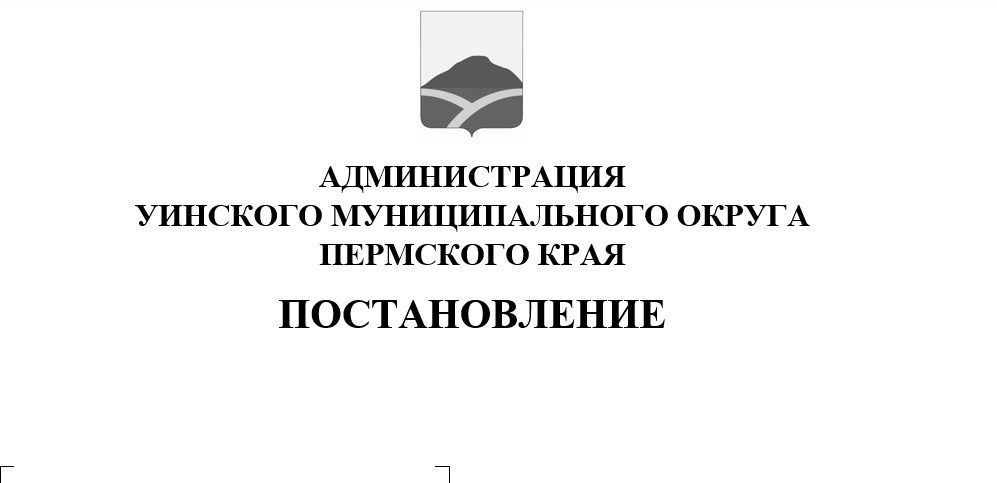 Руководствуясь Жилищным кодексом Российской Федерации,  Федеральным законом от 06.10.2003 № 131-ФЗ «Об общих принципах организации местного самоуправления в Российской Федерации», постановлением Правительства Российской Федерации от 28.01.2006 № 47 «Об утверждении Положения о признании помещения жилым помещением, жилого помещения непригодным для проживания и многоквартирного дома аварийным и подлежащим сносу или реконструкции, садового дома жилым и жилого дома садовым домом», Постановлением администрации Уинского муниципального округа от 13.03.2020 № 259-01-03-19  (в ред. с изм. от 28.03.2022 № 259-01-03-109) «Об утверждении состава и Положения о межведомственной комиссии по оценке и обследованию помещения в целях признания его жилым помещением, жилого помещения пригодным (непригодным) для проживания граждан, многоквартирного дома аварийным и подлежащим сносу или реконструкции, садового дома жилым и жилого дома садовым домом», на основании заключения № 10 от 16.06.2022 года межведомственной комиссии по оценке жилых помещений, администрация Уинского муниципального округа.ПОСТАНОВЛЯЕТ:          1.	Признать многоквартирный дом, расположенный по адресу: Пермский край, Уинский район, с. Уинское, ул. 30 лет Победы, д.16, аварийным и подлежащим сносу.2. 	    Информировать собственников жилых помещений о принятом решении и о техническом состоянии многоквартирного дома.3. 	   Предьявить собственникам жилых помещений многоквартирного дома требования о необходимости сноса многоквартирного дома до января 2028 года.4.	   Осуществлять наблюдение за техническим состоянием многоквартирного дома и обеспечение безопасности граждан до сноса многоквартирного дома.5.	   При получении сведений, указывающих на ухудшение состояния многоквартирного дома, которое может привести к обрушению, МУП «Уинское ЖКХ» обеспечить наблюдение средствами постоянного диагностического контроля и принятие экстренных мер по предотвращению аварийных ситуаций.6.  Направить настоящее постановление для информации в ГУП «ЦТИ Пермского края», Управление Росреестра по Пермскому краю, МУП «Уинское ЖКХ».        7.	 Настоящее постановление вступает в силу со дня официального опубликования в печатном средстве массовой информации газете «Родник-1»  и подлежит размещению на официальном сайте администрации Уинского муниципального округа в сети «Интернет» (https://uinsk.ru/).        8. Настоящее постановление распространяется на правоотношения возникшие  с 04.07.2022года.       9.  Контроль над исполнением настоящего постановления  возложить на начальника Управления имущественных и земельных отношений администрации Уинского муниципального округа Зацепурина Ю.В.Врип главы муниципального округа –главы администрации Уинскогомуниципального округа                                                                    Ю.А. Матынова